ADMINISTRACIÓN 2018-2019PRESIDENTA DE AYUNTAMIENTO: GUADALUPE SANDOVAL FARIASPRESIDENTE DEL DIF: RAMON DEL TORO SANDOVAL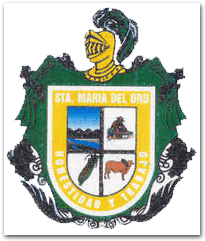 DIRECTORA: JENNI FER OCHOA CHAVEZDIRECTORA: JENNI FER OCHOA CHAVEZTITULAR DE LA UNIDAD DE TROSCAR RODRIGUEZ ADMINISTRACIÓN 2018-2019PRESIDENTA DE AYUNTAMIENTO: GUADALUPE SANDOVAL FARIASPRESIDENTE DEL DIF: RAMON DEL TORO SANDOVALDIRECTORA: JENNI FER OCHOA CHAVEZDIRECTORA: JENNI FER OCHOA CHAVEZTITULAR DE LA UNIDAD DE TROSCAR RODRIGUEZ ADMINISTRACIÓN 2018-2019PRESIDENTA DE AYUNTAMIENTO: GUADALUPE SANDOVAL FARIASPRESIDENTE DEL DIF: RAMON DEL TORO SANDOVALDIRECTORA: JENNI FER OCHOA CHAVEZDIRECTORA: JENNI FER OCHOA CHAVEZTITULAR DE LA UNIDAD DE TROSCAR RODRIGUEZ ADMINISTRACIÓN 2018-2019PRESIDENTA DE AYUNTAMIENTO: GUADALUPE SANDOVAL FARIASPRESIDENTE DEL DIF: RAMON DEL TORO SANDOVALDIRECTORA: JENNI FER OCHOA CHAVEZDIRECTORA: JENNI FER OCHOA CHAVEZTITULAR DE LA UNIDAD DE TROSCAR RODRIGUEZ ADMINISTRACIÓN 2018-2019PRESIDENTA DE AYUNTAMIENTO: GUADALUPE SANDOVAL FARIASPRESIDENTE DEL DIF: RAMON DEL TORO SANDOVALDIRECTORA: JENNI FER OCHOA CHAVEZDIRECTORA: JENNI FER OCHOA CHAVEZTITULAR DE LA UNIDAD DE TROSCAR RODRIGUEZ ARTÍCULO 8, FRACCIÓN V, INCISO S).GASTO DE VIAJES OFICIALES,  MES SEPTIEMBRE  2021ARTÍCULO 8, FRACCIÓN V, INCISO S).GASTO DE VIAJES OFICIALES,  MES SEPTIEMBRE  2021ARTÍCULO 8, FRACCIÓN V, INCISO S).GASTO DE VIAJES OFICIALES,  MES SEPTIEMBRE  2021ARTÍCULO 8, FRACCIÓN V, INCISO S).GASTO DE VIAJES OFICIALES,  MES SEPTIEMBRE  2021ARTÍCULO 8, FRACCIÓN V, INCISO S).GASTO DE VIAJES OFICIALES,  MES SEPTIEMBRE  2021“LUGAR”VIATICOS“SU COSTO”VIAJES OFICIALES“LUGAR”NOMBRE DEL RESPONSABLE“QUIEN VIAJA”ITINERARIO Y AGENDARESULTADOS$800MAZAMITLA02-09-21CHOFER DEL DIF MUNICIPAL, DIRECTORA Y PROMOTORA DE JALISCO TE RECONOCEALREDEDOR DE 6 HORASVIAJE AL BANCO $1,100GUADALAJARA07-09-21CHOFER, PROMOTORA DE ALIMENTARIA Y DIRECTORA DE DIF MUNICIPALALREDEDOR DE 13 HORASVIAJE A ENTREGAR DOCUMENTOS PENDIENTES A DIF JALISCO$900MAZAMITLA08-09-21CHOFER DEL DIF MUNICIPAL Y PROMOTORA DE TRABAJO SOCIALALREDEDOR DE 8 HORASVIAJE A LLEVAR A PERSONAS AL MEDICO$1,050SAHUAYO09-09-21CHOFER  DEL DIF MUNICIPAL PROMOTORA DE TRABAJO SOCIAL Y PERSONA ENFERMAALREDEDOR DE 11 HORASVIAJE A LLEVAR A PERSONA AL MEDICO$998SAHUAYO14-09-21CHOFER DEL DIF MUNICIPAL Y BENEFICIARIOALREDEDOR DE 11 HORASVIAJE A LLEVAR A PERSONA AL MEDICO $4,800ZONA EJIDAL21-09-21CHOFER  DEL DIF MUNICIPAL, DIRECTORA Y PROMOTORA DE ALIMENTARIA Y TRABAJO SOCIALALREDEDOR DE 13 HORASVIAJE A ENTREGAR DESPENSAS Y MEDICAMENTOS EN 5 LOCALIDADES DE ZONA EJIDAL $1,265SAHUAYO20/09/2021CHOFER  DEL DIF MUNICIPAL Y PROMOTORA DE TRABAJO SOCIALALREDEDOR DE 11 HORASVIAJE A LELVAR A PERSONA ALMEDICO$1,120CIUDAD GUZMAN23-09-21CHOFER DEL DIF MUNICIPAL Y  BENEFICIARIOALREDEDOR DE 13 HORASVIAJE A LLEVAR A PERSONA AL MEDICO $1,345GUADALAJARA27-09-21CHOFER, DIRECTORA Y PROMOTORA DEJALISCO TE RECONOCEALREDEDOR DE 13 HORASVIAJE A ENTREGAR DOCUMENTACION A DIF JALISCO$970SAHUAYO28/09/21CHOFER Y BENEFICIARIOALREDEDOR DE 11 HORASVIAJE A LLEVAR A PERSONA EL DOCTOR $1,280GUADALAJARA29/09/21CHOFER Y BENEFICIARIOALREDEDOR DE 12 HORASVIAJE A LLEVAR A PERSONA AL MEDICO$500TEPEHUAJE29-08-21PRESIDENTE, PROMOTORA DE ALIMENTARIA ALREDEDOR DE 4 HORASVIAJE A ENTREGAR DESPESNAS EN LOCALIDAD$500AURORA29-09-21PRESIDENTE Y  PROMOTORA DE TRABAJO SOCIAL ALREDEDOR DE 5 HORASVIAJE A ENTREGAR DESPESNAS EN LOCALIDAD $800PILAS 30-09-21CHOFER, PROMOTORA DE ALIMENTARIA ALREDEDOR DE9 HORASVIAJE A ENTREGAR DESPESNAS EN LOCALIDAD$600LAS JUNTAS30-09-21PRESIDENTE Y  PROMOTORA DE TRABAJO SOCIALALREDEDOR DE 7 HORASVIAJE A ENTREGAR DESPESNAS EN LOCALIDAD